Name:Section: Comparing the Assyrian and Persian EmpiresAs you visit each station, take notes in the corresponding boxes below so that you can ultimately answer today’s question: How are the aspects and leadership of the Assyrian and Persian Empires similar? How are they different?Part Two: Review what you’ve learned about the Assyrian and Persian Empire, then fill in the Venn Diagram below to show what the empires have in common and how they differ. 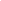 In what way is the Assyrian Empire and the Persian Empire similar? Make sure to explain how they are similar. In what way is the Assyrian Empire and the Persian Empire different? Make sure to explain how they are different. Points of Comparison Assyrian EmpirePersian Empire Location and DateMethod of Controlling the Empire ConquestCultureTrade